Dr Joanne WilsonJoanne is a highly experienced conservation scientist and manager with a background in marine and coastal ecosystems, protected area management and monitoring and evaluation. Over her 25 year career she has worked in diverse roles across state governments, industry and non-government organisations often at the nexus of science, management, policy, capacity building and community engagement.She has worked in diverse cultural settings, including five years living and working in Indonesia as Lead Scientist for The Nature Conservancy Indonesia Marine Program. In NSW, she has worked with Aboriginal communities on protected area management and climate adaptation for cultural values.She currently leads the national and international partnerships program for NSW National Parks and Wildlife Service. Joanne is a member of the WCPA and and is involved in key IUCN programs including the Green List of Protected and Conserved Areas for which she is a member of the global Standards Committee.Joanne spends much of her spare time in the garden, the ocean or hiking.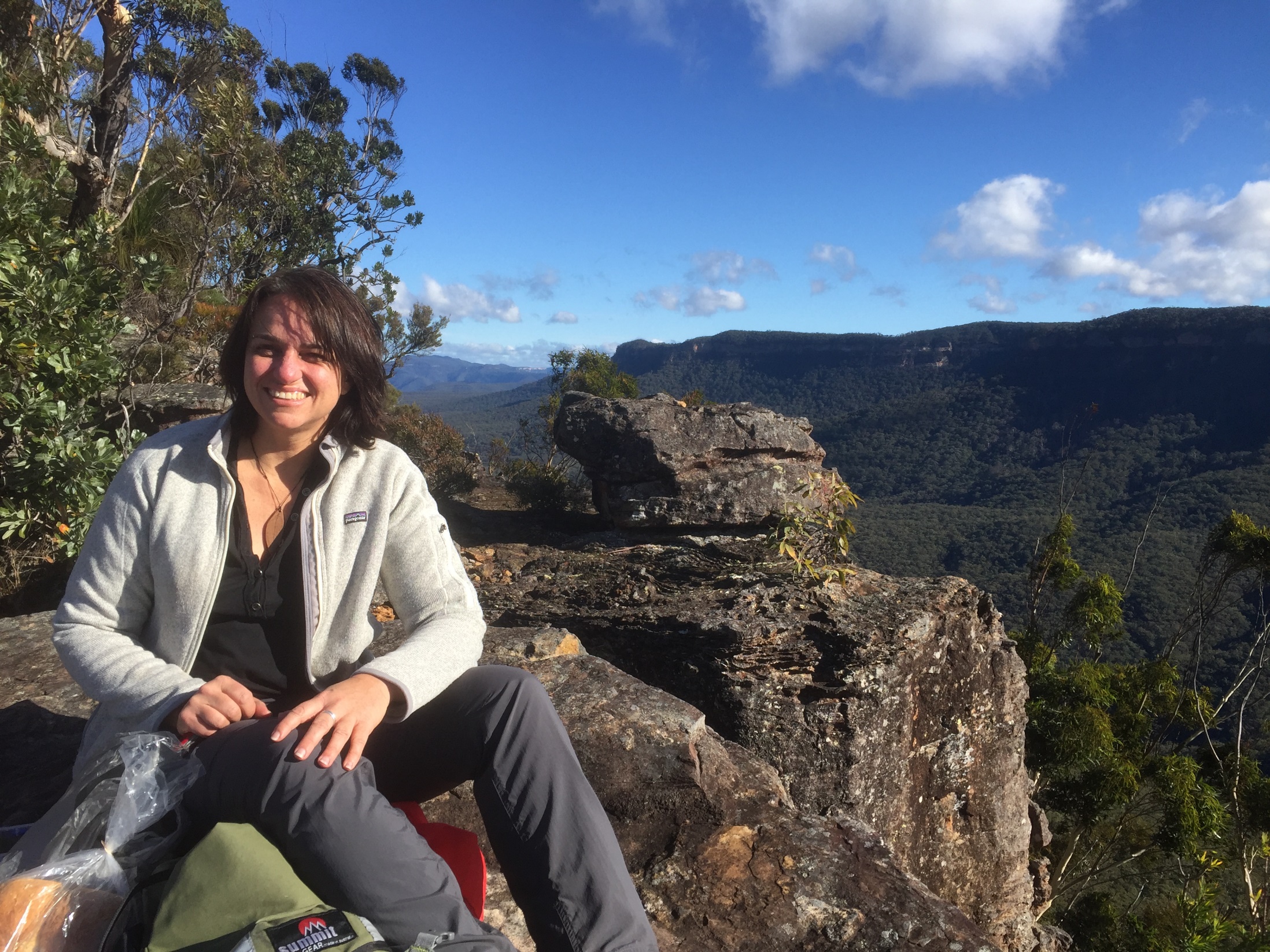 